„ZAJÍMAVÁ  NABÍDKA“Vážení sportovní přátelé,Chtěli bychom Vás upozornit na snahu Krajského úřadu Vysočina podpořit a znovu nastartovat sportovní činnost široké veřejnosti s ústupem pandemie Covid-19.Kraj Vysočina spustil pro všechny zájemce o sport akci s názvem  „VYSOČINA  V POHYBU“  s cílem návratu k aktivnímu pohybu a zdravému životnímu stylu.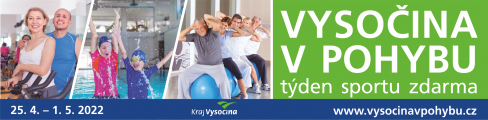 Jedná se o týden  od  25. dubna  do  1. května 2022.Průběh akce :…..   Majitel nebo provozovatel vnitřního sportoviště na území Kraje Vysočina má možnost do 28.února 2022 se zaregistrovat …. Viz pokyny na  www: vysocinavpohybu( Zásadní pro zapojení do akce je nabídka vnitřního sportoviště s kapacitou pro min. 20 osob a splnění požadavku na min. 5 volných hodin pro veřejnost v uvedeném týdnu ).P0ZOR  netýká se to zařízení provozující bowling, kuželky, šipky, střelnice, kulečník či snooker.Kontaktní osoby pro více informací: Ing. Milan Kastner, Mgr. Petr Horký tel.: 564 602 971, 564 602 941 e-mail: vysocinavpohybu@kr-vysocina.cz……   Po této registraci Kraj Vysočina s majitelem či provozovatelem uzavře „smlouvu“.……   Následně budou registrovaná sportoviště nabídnuta k bezplatnému využití zájemcům o sportování          z řad veřejnosti.…..    Akce bude uzavřena finančním vypořádáním mezi Krajem Vysočina a majitelem či provozovatelem          sportovišť.                                   Děkujeme za spolupráci                                                                                                                Ing. Karel Coufal                                                                                                                          předseda OS ČUS Třebíč                                                                                                                          Luboš Kokeš                                                                                                                          sekretář